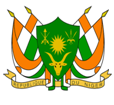 REPUBLIQUE DU NIGERMonsieur le Président,Le Niger souhaite la chaleureuse bienvenue à la délégation du Royaume Uni et la remercie pour son rapport national.Le Niger apprécie les activités menées dans tout le Royaume-Uni et dans l’ensemble des territoires d’outre-mer et des dépendances de la Couronne.En prenant note de l’engagement du Royaume Uni à s’acquitter davantage de ses obligations internationales dans le domaine des droits de l’homme, le Niger souhaite lui faire les recommandations suivantes :ratifier la Convention internationale sur la protection des droits de tous les travailleurs migrants et des membres de leur famille ;ratifier la Convention internationale sur la protection de toutes les personnes contre les disparitions forcées.Enfin, le Niger souhaite à la délégation britannique plein succès dans le cadre de cet examen.Je vous remercie !